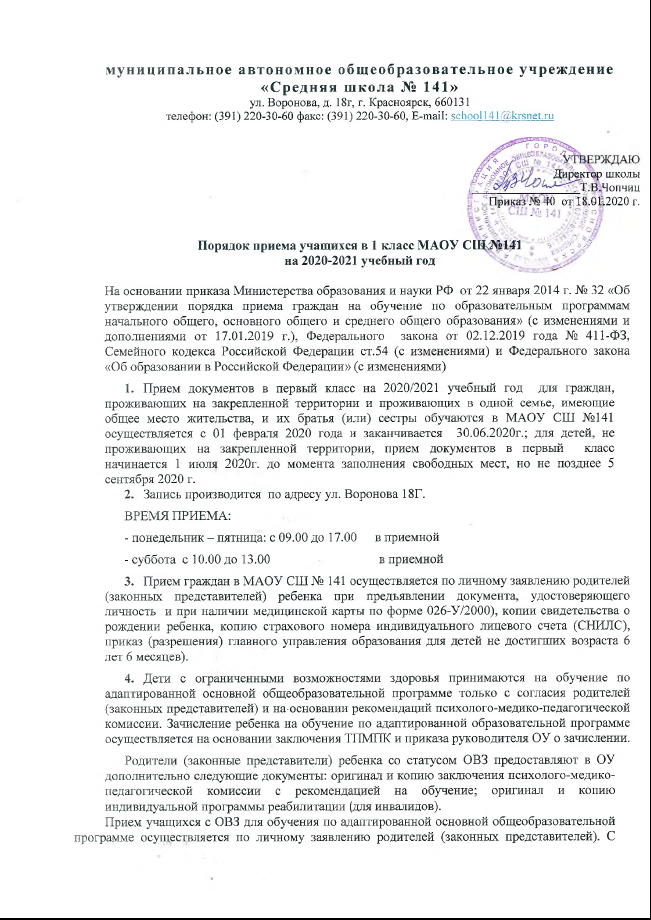 родителями (законными представителями) обучающихся с ОВЗ по адаптированной основной общеобразовательной программе заключается договор.Выбор языка образования, изучаемых родного языка из числа языков народов Российской Федерации, в том числе русского языка как родного языка, государственных языков республик Российской Федерации осуществляется по заявлениям родителей (законных представителей) детейРодители (законные представители) детей, являющихся иностранными гражданами или лицами без гражданства, дополнительно предъявляют документ, подтверждающий родство заявителя (или законность представления прав ребенка) и документ, подтверждающий право заявителя на пребывание в Российской Федерации.Иностранные граждане и лица без гражданства все документы представляют на русском языке и вместе с заверенным в установленном порядке переводом на русский язык.Согласно закону от 30.12.2012 № 283-ФЗ «О социальных гарантиях сотрудникам некоторых федеральных органов исполнительной власти и внесении изменений в отдельные законодательные акты РФ» места в ОУ по месту жительства предоставляются в первоочередном порядке сотрудникам, имеющим специальные звания и проходящим службу в учреждениях и органах уголовно-исполнительной системы, федеральной противопожарной службе Государственной противопожарной службы, органах по контролю за оборотом наркотических средств и психотропных веществ и таможенных органах РФ, уволенных со службы в учреждениях и органах уголовно-исполнительной системы, федеральной противопожарной службе Государственной противопожарной службы, органах по контролю за оборотом наркотических средств и психотропных веществ, таможенных органах РФ (далее - учреждениях и органах), членов их семей и лиц, находящихся (находившихся) на их иждивении, а конкретно следующим категориям: -детям сотрудника;-детям сотрудника, погибшего (умершего) вследствие увечья или иного повреждения здоровья, полученных в связи с выполнением служебных обязанностей;-детям сотрудника, умершего вследствие заболевания, полученного в период прохождения службы в учреждениях и органах;-детям гражданина РФ, уволенного со службы в учреждениях и  органах вследствие увечья или иного повреждения здоровья, полученных в связи с выполнением служебных обязанностей и исключивших возможность дальнейшего прохождения службы в учреждениях и  органах;-детям гражданина РФ, умершего в течение одного года после увольнения со службы в учреждениях и  органах вследствие увечья или иного повреждения здоровья, полученных в связи с выполнением служебных обязанностей, либо вследствие заболевания, полученного в период прохождения службы в учреждениях и  органах, исключивших возможность дальнейшего прохождения службы в учреждениях и  органах;-детям, находящимся (находившимся) на иждивении сотрудника, гражданина РФ, указанных в предыдуших  пунктахРебёнок зачисляется в первый класс, если ему на 1 сентября исполнится 6 лет и 6 месяцев. В случае, если ребенку на 01 сентября нет 6 лет 6 месяцев прием в первый класс осуществляется в соответствии с распоряжением администрации города от 14.02.2012 № 12 «Об утверждении административного регламента предоставления муниципальной услуги по выдаче разрешения на прием детей, не достигших возраста шести лет шести месяцев либо после достижения ими возраста восьми лет, в муниципальные образовательные учреждения города Красноярска». Для получения разрешения ГУО на зачисление в ОУ ребёнка, не достигшего возраста 6 лет 6 месяцев на 01.09.2018, необходимо психолого-медико-педагогическое заключение о готовности ребенка к обучению. Для получения заключения ОУ направляет родителей (законных представителей) ребёнка в Центр психолого-педагогической, медицинской и социальной помощи по соответствующему району. Для получения разрешения ГУО на зачисление в ОУ ребёнка старше 8 лет такое заключение не требуется.При приеме ребёнка в школу администрация обязана ознакомить его родителей (законных представителей) с Уставом школы,  лицензией на право ведения образовательной деятельности, свидетельством о государственной аккредитации школы и другими документами, регламентирующими организацию образовательного процесса. Устав школы, лицензия, свидетельство об аккредитации размещены на информационном стенде в школе и на официальном сайте школы в сети Интернет. Факт ознакомления родителей (законных представителей) ребенка с лицензией на право ведения образовательной деятельности, свидетельством о государственной аккредитации Школы, Уставом Школы фиксируется  в заявлении о приеме и заверяется личной подписью родителей (законных представителей) ребенка. Подписью родителей (законных представителей) обучающегося фиксируется также согласие на обработку их персональных данных и персональных данных ребенка в порядке, установленном законодательством Российской Федерации *.*Статья 9 Федерального закона от 27 июля 2006 г. N 152-ФЗ "О персональных данных" (Собрание законодательства Российской Федерации, 2006, N 31, ст. 3451; 2010, N 31, ст. 4196; 2011, N 31, ст. 4701).Зачисление в Школу оформляется приказом руководителя учреждения в течение 7 рабочих дней после приема документов. Распорядительные акты Школы о приеме детей на обучение размещаются на информационном стенде в день их издания.На каждого ребенка, зачисленного в учреждение, заводится личное дело, в котором хранятся все сданные при приеме и иные документы. 